prihláška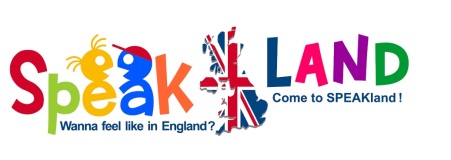 na Letný pobytoVÝ ZÁJAZD speakland 2020Cestovná kancelária:	Jazyková škola SPEAK, spol. s r.o. 		Sídlo: Kuzmányho 19/15068, 974 01 Banská Bystrica, Slovenská republikaIČO: 36 799 351, DIČ: 2022408036Zápis v príslušnom registri: Obchodný register vedený Okresným súdom Banská Bystrica, oddiel: Sro, vložka č. 13297/S            Osoby oprávnené konať v mene poskytovateľa:	Mgr. Radovan Ocharovich – konateľ		Mgr. Jana Ocharovichová – konateľka	Kontaktná osoba:	Mgr. Silvia Jančoková 	Bankové spojenie:	Slovenská sporiteľňa a.s., číslo bankového účtu (IBAN): SK59 0900 0000 0050 6879 7282	Variabilný symbol:	bude uvedený dátum narodenia záujemcu	Správa pre prijímateľa:	SPEAKLAND, priezvisko a meno záujemcu	Špecifický symbol:	220	Telefonický kontakt: 	+421 (0) 910 315 695; +421 (0) 48/4140840	Webové sídlo:	www.speak.sk		E-mail: asistent@speak.skPREDMET ZÁVÄZNEJ PRIHLÁŠKYZáujemca sa touto prihláškou (ďalej aj len ako „Prihláška“) prihlasuje na letný pobytový zájazd zameraný na výučbu anglického jazyka (ďalej aj len ako „Zájazd“) a zaväzuje sa uzavrieť v lehote najneskôr do 30.06.2020 s cestovnou kanceláriou zmluvu o zájazde (ďalej aj len ako „Zmluva o zájazde“), predmetom ktorej bude záväzok cestovnej kancelárie poskytnúť záujemcovi v právnom postavení cestujúceho služby cestovného ruchu tvoriace Zájazd v rozsahu a v termíne uvedenom v bode 2.1 Prihlášky a záväzok cestujúceho zaplatiť cestovnej kancelárii Cenu zájazdu (pojem definovaný v ďalšom texte Prihlášky) vo výške určenej v bode 3.1 Prihlášky a spôsobom dojednaným v Zmluve o zájazde.ZÁJAZDCestovná kancelária organizuje pod názvom SPEAKLAND Zájazd v trvaní 6 nocí, ktorý sa bude konať v Penzióne Tále, nachádzajúcom sa na adrese Tále 272 v obci Bystrá. Zájazd bude prebiehať v termíne: (nevyhovujúce horizontálne prečiarknuť)Cestovná kancelária si vyhradzuje právo kedykoľvek pred uzavretím Zmluvy o zájazde v lehote uvedenej v bode 1.1 Prihlášky zmeniť termín Zájazdu uvedený v bode 2.1 Prihlášky v prípade, ak sa na Zájazd prihlási menej ako dvanásť (12) záujemcov.Kapacita Zájazdu je obmedzená počtom záujemcov/cestujúcich. Minimálny počet záujemcov/cestujúcich je 30 a maximálny počet záujemcov/cestujúcich je 40. Záujemca nadobúda právne postavenie cestujúceho dňom uzavretia Zmluvy o zájazde podľa bodu 1.1 Prihlášky.Nástup na Zájazd bude dňa .................. (t.j. v nedeľu) o 10:30 hod. pred obedom, ktorý deň je prvým dňom Zájazdu a súčasne dňom zahájenia Zájazdu. Odchod zo Zájazdu bude dňa .................. (t.j. v sobotu) o 10:00 hod. (po raňajkách), ktorý deň je posledným dňom zájazdu. Miestom zahájenia Zájazdu je adresa Tále 272, 977 01 Bystrá, Slovenská republika. Záujemca v postavení cestujúceho sa dopraví na miesto zahájenia Zájazdu, ako aj z miesta zahájenia Zájazdu do svojho bydliska na vlastné náklady. Preprava záujemcu v postavení cestujúceho nie je súčasťou Zájazdu.Stravovanie bude cestovnou kanceláriou zabezpečené v rozsahu: raňajky, desiata, obed, olovrant a večera. CENA ZÁJAZDU3.1	Odplata za poskytnutie služieb zájazdu (ďalej aj len ako „Cena zájazdu“) bola na základe dohody cestovnej kancelárie a záujemcu určená sumou vo výške:- 	239,00 EUR v prípade, ak bude zmluva o zájazde medzi cestovnou kanceláriou a záujemcom uzavretá v termíne do 30.06.2020, pričom Cena zájazdu bude zaplatená najneskôr do 30.06.2020;-	259,00 EUR v prípade, ak bude zmluva o zájazde medzi cestovnou kanceláriou a záujemcom uzavretá v termíne po 30.06.2020, pričom Cena zájazdu bude zaplatená najneskôr v deň podpísania zmluvy o zájazde.Cena zájazdu bude zaplatená spôsobom dojednaným medzi cestovnou kanceláriou a záujemcom v Zmluve o zájazde, ktorej súčasťou sú všeobecné zmluvné podmienky cestovnej kancelárie.Záujemca berie na vedomie, že Cena zájazdu môže byť do času uzavretia Zmluvy o zájazde zo strany cestovnej kancelárie zmenená.Zodpovednou osobou za Zájazd je konateľ cestovnej kancelárie Mgr. Radovan Ocharovich, telefonický kontakt + 421 (0) 904 407 407, na ktorého je záujemca oprávnený sa obrátiť so žiadosťou o pomoc a ktorý je oprávnený prijímať a vybavovať reklamácie.  ZÁVEREČNÉ USTANOVENIAPrihláška nadobúda platnosť a účinnosť okamihom jej spísania. Prihláška sa považuje za spísanú dňom jej podpísania cestovnou kanceláriou a záujemcom. Prihláška zaniká neuzavretím zmluvy o zájazde v lehote uvedenej v bode 1.1 Prihlášky. Cestujúci nie je povinný odmietnutie uzavretia zmluvy o zájazde zdôvodniť.Prihláška sa vyhotovuje v dvoch (2) rovnopisoch, pričom jeden (1) rovnopis Prihlášky si ponechá cestovná kancelária a jeden (1) rovnopis bude odovzdaný záujemcovi alebo zákonnému zástupcovi.Práva a povinnosti výslovne neupravené touto Prihláškou sa spravujú ustanoveniami zákona č. 40/1964 Zb. Občianky zákonník v znení neskorších predpisov, zákona č. 170/2018 Z. z. o zájazdoch, spojených službách cestovného ruchu, niektorých podmienkach podnikania v cestovnom ruchu a o zmene a doplnení niektorých zákonov, ustanoveniami Školského zákona a ostatných všeobecne záväzných právnych predpisov Slovenskej republiky. Prílohu tejto prihlášky a informovaného súhlasu tvoria osobné údaje dieťaťa, harmonogram  Zájazdu, Bezpečnostné opatrenia, Vyjadrenie lekára, Vyhlásenie zákonného zástupcu, Čestné prehlásenie zákonného zástupcu a Formulár štandardných informácií pre zmluvy o zájazde.Záujemca a cestovná kancelária zhodne vyhlasujú, že si Prihlášku riadne prečítali, individuálne dojednali, že ich vôľa je pri spísaní Prihlášky skutočne daná, slobodná a vážna, nie je dôsledkom nátlaku ani bezprávnej vyhrážky alebo omylu a prejavy vôle obsiahnuté v Prihláške považujú za určité a vzájomne zrozumiteľné. Záujemcovi bola pred spísaním Prihlášky daná možnosť ovplyvniť jej obsah.Záujemca a cestovná kancelária bezvýhradne súhlasia s obsahom Prihlášky a záväzkov zakladaných Prihláškou čo potvrdzujú svojimi vlastnoručnými podpismi alebo podpismi osôb oprávnených konať v ich mene. OSOBNÉ ÚDAJE ZÁUJEMCUZdravotná poisťovňa dieťaťa:............................................................................................................................................................Zdravotný stav dieťaťa (choroby/alergie)......................................................................................................................................... V prípade užívania liekov, rodič ich dodá poskytovateľovi. Sú to (názov, množstvo, typ choroby/alergie):
...........................................................................................................................................................................................................Obmedzenie v stravovaní, ak áno, aké:.............................................................................................................................................Obmedzenie v pohybe/športe, ak áno, aké:.......................................................................................................................................Iné špecifické požiadavky:................................................................................................................................................................Mená a priložené kópie občianskych preukazov osôb, ktoré budú dieťa z kurzu/zájazdu pravidelne vyzdvihovať:
...........................................................................................................................................................................................................Zákonný zástupca prehlasuje, že dieťa nemá žiadnu infekčnú chorobu.K prihláške je nevyhnutné doložiť kópiu ZP dieťaťa a kópiu OP zákonného zástupcu.Pri nástupe do tábora je potrebné odovzdať vyjadrenie lekára o zdravotnom stave dieťaťa nie staršie ako 3 dni a vyhlásenie zákonného zástupcu o bezinfekčnosti dieťaťa nie staršie ako 1 deň.HARMONOGRAM ZÁJAZDUNástup na zájazd je v nedeľu (prvý deň kurzu) pred                 obedom o 10:30.Odchod zo zájazdu je v sobotu (posledný deň kurzu) po   
             raňajkách o 10:00.V prípade nepriaznivého počasia môže dôjsť k zmene 
             harmonogramu zájazdu.Počas zájazdu sú plánované taktiež rôzne výlety do  
             okolitých atraktivít.Zodpovednou osobou za zájazd je              Mgr. Radovan Ocharovich, t.č. 0904 407 407.  Pod dozorom 1 dozorkonajúcej osoby je max. 10 detí. Zoznam vecí, ktoré si má dieťa so sebou priniesť 
             bude zaslaný mailom najneskôr 2 týždne pred 
             nástupom na zájazd. BEZPEČNOSTNÉ OPATRENIA Dieťa musí byť v tábore vhodne oblečené a obuté s prihliadnutím na vonkajšie aktivity.Dieťa je povinné chrániť si svoje zdravie a zdravie ostatných detí. V prípade zvýšeného ohrozenia bezpečnosti a zdravia pri niektorých činnostiach, sú deti oboznámené s pokynmi na predchádzanie úrazov. Každé dieťa je povinné dodržiavať všeobecné zásady bezpečnosti a ochrany zdravia a rešpektovať usmernenia dozorkonajúcich osôb na predchádzanie úrazom.Ak dieťa utrpí úraz, musí o tom informovať dozorkonajúcu osobu, ktorá je povinná o tom informovať zákonných zástupcov.  Prvú predlekársku pomoc poskytne dozorkonajúca osoba, ktorá absolvovala kurz prvej pomoci.Ak si úraz žiaka alebo iné zhoršenie zdravotného stavu vyžaduje neodkladnú lekársku pomoc, poskytovateľ zabezpečí pre dieťa vhodný doprovod, ktorý podá ošetrujúcemu lekárovi informácie o vzniku a príčinách úrazu.Súhlasím, že dieťa môže počas aktivity „Strieľanie na terč“ strieľať zo vzduchovky pod dozorom zodpovednej osoby.□  áno 			□  nieVyjadrenie lekára o zdravotnom stave dieťaťa na účely účasti maloletého na zájazde organizovanom  Jazykovou školou SPEAK, spol. s r.o. Meno a priezvisko: ..................................................................................................................................................Zdravotný stav (musí obsahovať aj údaj o povinnom očkovaní): ...............................................................................................................................................................................................................................................................................................................................................................................................................................................................................................................................................................................................................................................................................................................................................................................................................................................V ……………………....………. dňa…......………………..                                                                                                             ……………………………………………………….                                                                                                                    pečiatka a podpis lekára             VYHLÁSENIE ZÁKONNÉHO ZÁSTUPCUVyhlasujem, že dieťa ............................................................, bytom v ................................................................., 
neprejavuje príznaky akútneho ochorenia a že orgán na ochranu zdravia ani ošetrujúci lekár menovanému dieťaťu nenariadil karanténne opatrenie (karanténu, zvýšený zdravotný dozor alebo lekársky dohľad). Nie je mi známe, že by dieťa, jeho rodičia alebo iné osoby, ktoré s ním žijú v spoločnej domácnosti, prišli v priebehu ostatného mesiaca do styku s osobami, ktoré ochoreli na prenosné ochorenie (napr. hnačka, angína, vírusový zápal pečene, zápal mozgových blán, horúčkové ochorenie s vyrážkami).Som si vedomý(á) právnych následkov v prípade nepravdivého vyhlásenia, najmä som si vedomý(á), že by som sa dopustil(a) priestupku podľa § 29 ods. 1 písm. h) zákona Slovenskej národnej rady č. 372/1990 Zb. o priestupkoch.Meno a priezvisko zákonného zástupcu: ..............................................................................................................Adresa zákonného zástupcu: ..................................................................................................................................V ............................................... dňa ...................................Podpis: ................................................................................Čestné vyhlásenie pre zber údajov 2020/2021zákonný zástupca...................................................................................................................................................(meno a priezvisko, adresa a druh pobytu, telef. kontakt)v súlade s § 7a ods. 5 zákona č. 597/2003 Z.z. o financovaní základných škôl, stredných škôl a školských zariadení v znení neskorších predpisovtýmto čestne vyhlasujem, že poskytujem svoj súhlas na započítanie dieťaťaMeno a priezvisko dieťaťa:  ......................................................................................................Dátum narodenia: ................................... miesto narodenia: ..................................................Adresa a druh pobytu: ..............................................................................................................do zberu údajov len jednej jazykovej škole (JŠ), ktorou je: Názov a adresa školy: Jazyková škola SPEAK , Kuzmányho 19, 974 01  Banská Bystrica .   Svojím podpisom na tomto vyhlásení potvrdzujem, že uvedené údaje sú pravdivé a úplné a že som neudelil súhlas na zber údajov inej JŠ. Som si vedomý, že v prípade poskytnutia súhlasu na zber údajov súčasne aj inej JŠ som povinný uhradiť náklady na financovanie dieťaťa v plnej výške. Vo ...................................... dňa .........................	..........................................	podpisPoznámka: druh pobytu – trvalý, prechodnýFormulár štandardných informácií pre zmluvy o zájazdeKombinácia ponúkaných služieb cestovného ruchu predstavuje zájazd podľa zákona č. 170/2018 Z. z. o zájazdoch, spojených službách cestovného ruchu, niektorých podmienkach podnikania v cestovnom ruchu a o zmene a doplnení niektorých zákonov (ďalej len „zákon č. 170/2018 Z. z.“). Vzťahujú sa preto na Vás všetky práva vyplývajúce zo zákona č. 170/2018 Z. z., ktoré sa vzťahujú na zájazdy. Naša spoločnosť Jazyková škola SPEAK, spol. s r.o., so sídlom K. Kuzmányho 19/15068, 974 01 Banská Bystrica, Slovenská republika, IČO: 36 799 351, zapísaná v Obchodnom registri vedenom Okresným súdom Banská Bystrica, oddiel: Sro, vložka číslo: 13297/S (ďalej len „cestovná kancelária“) je plne zodpovedná za riadne poskytnutie zájazdu ako celku. Okrem toho ako cestovná kancelária sme v súlade so zákonom chránení, ak ide o refundáciu platieb cestujúceho a ak je súčasťou zájazdu preprava, ak ide o zabezpečenie Vašej repatriácie, pre prípad, že sa dostaneme do úpadku. Cestujúci dostane všetky podstatné informácie o zájazde pred uzavretím zmluvy o zájazde v zmysle § 14 zákona č. 170/2018 Z. z., napríklad miesto pobytu, spôsob dopravy, základné znaky ubytovacieho zariadenia, – cestovná kancelária nesie zodpovednosť za riadne poskytnutie všetkých služieb cestovného ruchu zahrnutých v zmluve o zájazde, – cestujúci dostane telefónne číslo pre núdzové situácie alebo údaje o kontaktnom mieste, prostredníctvom ktorých sa môže spojiť s cestovnou kanceláriou alebo cestovnou agentúrou, prostredníctvom ktorej si zájazd zakúpil, – cestujúci je oprávnený postúpiť zmluvu o zájazde inej osobe v primeranej lehote a s ďalšími primeranými nákladmi, – cena zájazdu sa môže zvýšiť, len ak sa zvýšia osobitné náklady (napríklad zmena cien pohonných látok) a ak je to výslovne stanovené v zmluve o zájazde, a v žiadnom prípade nie neskôr ako 20 dní pred začatím zájazdu. Ak zvýšenie ceny zájazdu presiahne 8 % ceny zájazdu, cestujúci je oprávnený od zmluvy o zájazde odstúpiť. Ak si cestovná kancelária vyhradí právo na zvýšenie ceny zájazdu, cestujúci má nárok na zníženie ceny zájazdu, ak sa znížili príslušné náklady. – cestujúci je oprávnený od zmluvy o zájazde odstúpiť bez zaplatenia odstupného a dostať úplnú refundáciu všetkých platieb, ak sa podstatným spôsobom zmení niektorý zo základných znakov služieb cestovného ruchu okrem ceny zájazdu. Ak cestovná kancelária zruší zájazd pre začatím zájazdu, cestujúci je v zmysle zákona č. 170/2018 Z. z. oprávnený na vrátenie zaplatenej ceny zájazdu a prípadnú náhradu škody. – cestujúci je oprávnený odstúpiť od zmluvy o zájazde pred začatím zájazdu bez zaplatenia odstupného, ak v cieľovom mieste alebo v jeho bezprostrednej blízkosti nastanú neodvrátiteľné a mimoriadne okolnosti, ktoré významne ovplyvnia poskytovanie zájazdu alebo prepravu cestujúcich do cieľového miesta, – cestujúci je oprávnený okrem toho kedykoľvek pred začatím zájazdu odstúpiť od zmluvy o zájazde za primerané a odôvodnené odstupné, – ak po začatí zájazdu nie je možné niektoré podstatné prvky služieb cestovného ruchu poskytnúť v súlade so zmluvou o zájazde, je cestovná kancelária povinná cestujúcemu ponúknuť vhodné náhradné riešenie bez dodatočných nákladov. Cestujúci je oprávnený odstúpiť od zmluvy o zájazde bez zaplatenia odstupného v prípade, ak služby cestovného ruchu nie sú poskytnuté v súlade so zmluvou o zájazde, táto je porušená podstatným spôsobom a cestovná kancelária nevykoná nápravné kroky v zmysle zákona č. 170/2018 Z. z. – cestujúci má v zmysle zákona č. 170/2018 Z. z. právo na zníženie ceny zájazdu alebo na náhradu škody, alebo na oba tieto nároky, ak služby cestovného ruchu neboli poskytnuté alebo neboli poskytnuté riadne, – cestovná kancelária je povinná poskytnúť pomoc, ak sa cestujúci ocitne v ťažkostiach, – ak sa cestovná kancelária dostane do úpadku, platby cestujúceho budú refundované, – ak sa cestovná kancelária dostane do úpadku po začatí poskytovania zájazdu a ak zájazd zahŕňa prepravu, zabezpečená je repatriácia cestujúceho, – cestovná kancelária uzatvorila zmluvu zabezpečujúcu ochranu pre prípad úpadku s poskytovateľom ochrany pre prípad úpadku ..........................................................................................................................(ďalej len „poskytovateľ ochrany pre prípad úpadku“), – cestujúci sa môže obrátiť na poskytovateľa ochrany pre prípad úpadku, ak sú služby cestovného ruchu odmietnuté z dôvodu úpadku cestovnej kancelárie. ZáujemcaZáujemcaZákonný zástupca záujemcuZákonný zástupca záujemcuMeno a priezvisko:Meno a priezvisko:Dátum narodenia:Dátum narodenia:Trvalý pobyt:Trvalý pobyt:Tel.:Tel.:E-mail:E-mail:od 05.07.2020 do 11.07.2020od 12.07.2020 do 18.07.2020Od 19.07.2020 do 25.07.2020V Banskej Bystrici, dňa _______________V Banskej Bystrici, dňa _________________________________________________________________________________Jazyková škola SPEAK, spol. s r.o.záujemca / zákonný zástupca záujemcuMgr. Radovan Ocharovich, konateľ08:00Budíček08:10 – 08:30Ranná rozcvička, hygiena, bodovanie izieb08:30 – 09:00Raňajky09:00 – 11:30Ranná aktivita11:30 – 12:00Ukončenie aktivity, nástup na obed12:00 – 12:30Obed12:30 – 13:30Oddych, príprava na poobednú aktivitu13:30 – 17:30Poobedná aktivita17:30 – 18:00Ukončenie aktivity, nástup na večeru18:00 – 18:30Večera18:30 – 19:30Príprava na večerný program19:30 – 21:30Večerná aktivita21:30 – 22:00Večerná hygiena22:00Nočný pokojV Banskej Bystrici, dňa _______________V Banskej Bystrici, dňa _________________________________________________________________________________Jazyková škola SPEAK, spol. s r.o.záujemca / zákonný zástupca záujemcuMgr. Radovan Ocharovich, konateľ